Памятка для родителей «Как сделать лето безопасным». 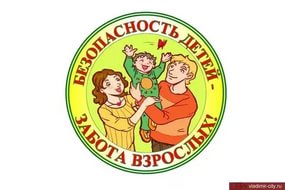   Уважаемые родители, понятно, что ежедневные хлопоты  отвлекают вас, но не забывайте, что вашим детям нужна  помощь и  внимание, особенно в летний период, когда у детей много свободного времени и меньше контроля со стороны взрослых.Соблюдая эти не сложные правила, мы с вами сможем сделать мир наших детей безопаснее:  Ежедневно напоминайте своему ребёнку о правилах дорожного движения. Используйте для этого соответствующие ситуации на улице во дворе, по дороге в детский сад, в школу и др. Находясь с ребёнком на улице полезно объяснять ему все, что происходит на дороге с транспортом, пешеходами. Например, почему в данный момент нельзя перейти проезжую часть, какие на этот случай существуют правила для пешеходов и автомобилей, укажите на нарушителей, отметив, что они нарушают правила, рискуя попасть под движущиеся транспортные средства. Помните, что ваш ребёнок должен усвоить:ходить по улице следует спокойным шагом, придерживаясь правой стороны тротуара;переходить дорогу можно только по пешеходному тротуару на зеленый сигнал светофора, убедившись, что все автомобили остановились;проезжая часть предназначена только для транспортных средств;движение транспорта на дороге регулируется сигналами светофора; в общественном транспорте не высовываться из окон, не выставлять руки и какие-либо предметы.При выезде на природу :при проведении купания детей во время походов, прогулок и экскурсий в летнее время выбирается тихое, неглубокое место с пологим и чистым от коряг, водорослей и ила дном;детей к водоемам без присмотра со стороны взрослых допускать нельзя;за купающимся  ребёнком должно вестись непрерывное наблюдение;во время купания запретить спрыгивание детей в воду и ныряние с перил ограждения или с берега;решительно пресекать шалости детей на воде.Постоянно напоминайте вашему ребёнку о правилах безопасности на улице и дома: - Не уходи далеко от своего дома, двора. - Не бери ничего у незнакомых людей на улице. Сразу отходи в сторону. - Не гуляй до темноты. - Обходи компании незнакомых подростков. - Избегай безлюдных мест, оврагов, пустырей, заброшенных домов, сараев, чердаков, подвалов. - Не входи с незнакомым человеком в подъезд, лифт. Здесь стоит отметить, что иногда преступления совершаются знакомыми людьми (например, какой-нибудь сосед, добрый, улыбчивый и тихий дядя Ваня на деле может оказаться маньяком). - Не открывай дверь людям, которых не знаешь. - Не садись в чужую машину. - На все предложения незнакомых отвечай: "Нет!" и немедленно уходи от них туда, где есть люди. - Не стесняйся звать людей на помощь на улице, в транспорте, в подъезде. - В минуту опасности, когда тебя пытаются схватить, применяют силу, кричи, вырывайся, убегай.Также, помните и о правилах безопасности  вашего ребёнка дома:- не оставляйте без присмотра включенные электроприборы;- не оставляйте ребёнка одного в квартире;- заблокируйте доступ к розеткам;- избегайте контакта ребёнка с газовой плитой и спичками.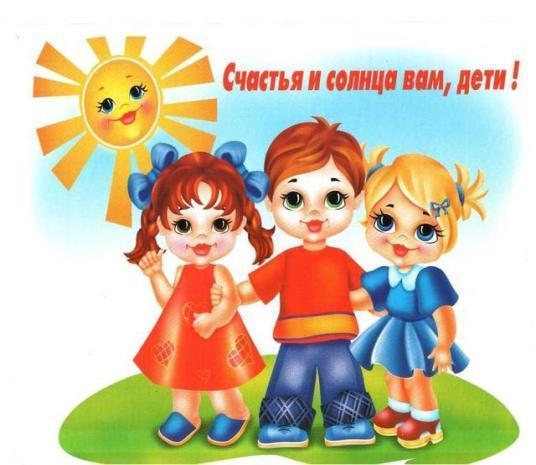 ОСНОВНЫЕ ПРАВИЛА ПОВЕДЕНИЯ НА ВОДЕ В ЛЕТНИЙ ПЕРИОД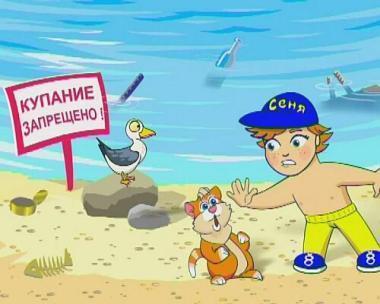 Купаясь и катаясь на лодках и маломерных судах, необходимо строго выполнять нижеследующие правила поведения на воде:Купаться можно в разрешённых местах, в купальнях или на оборудованных пляжах.Для купания выбирайте песчаный берег, тихие неглубокие места с чистым дном.Не купайтесь в запрещённых и необорудованных для купания местах (у плотин, на водосбросе, в карьерах, котлованах, бассейнах для промышленных нужд).Помните, что при купании категорически запрещается:Заплывать далеко от берега, выплывать за пределы ограждения мест купания.Подплывать близко к проходящим судам, катерам, весельным лодкам, гидроциклам, баржам.Взбираться на технические предупредительные знаки, буи, бакены и др.Прыгать в воду с лодок, катеров, парусников и других плавательных средств.Купаться у причалов, набережных, мостов.Купаться в вечернее время после захода солнца.Прыгать в воду в незнакомых местах.Купаться у крутых, обрывистых берегов.Помните, что после еды разрешается купаться не раньше чем через полтора - два часа.Во время купания не делайте лишних движений, не держите свои мышцы в постоянном напряжении, не гонитесь за скоростью продвижения в воде, не нарушайте ритма дыхания, не переутомляйте себя, не принимайте участия в больших заплывах без разрешения врача и необходимых тренировок.Попав на быстрое течение, не плывите против течения, проплывайте на груди или на боку, горизонтально на немного повышенной скорости. Остерегайтесь водоворотов, никогда не подплывайте к ним близко.Попав в водоворот, не теряйтесь, наберите побольше воздуха в лёгкие, погрузитесь в воду и сделайте смелый рывок в сторону по течению.Помните, что причиной гибели пловца часто бывает сковывающая его движения судорога. Причины этому следующие:Переохлаждение в воде.Переутомление мышц, вызванное длительной работой их без расслабления и беспрерывным плаванием одним стилем.Купание незакалённого в воде с низкой температурой.Предрасположенность пловца к судорогам.Во всех случаях пловцу рекомендуется переменить стиль плавания и по возможности выйти из воды.В экстремальной ситуации зови на помощь взрослых или звони с мобильного телефона по номеру «112».Правила оказание помощи утопающему:-Подплывать к утопающему только сзади-Захватывать за волосы или за ворот одежды-Транспортировать на спине, придерживая его за головуЕсли человек пробыл под водой более 5-10 минут, вряд ли его удастся вернуть к жизни. Хотя в каждом конкретном случае исход зависит от времени года, температуры и состава воды, особенностей организма, а главное – от вида утопления и верно выбранной тактики оказания помощи.На успех можно надеяться только при правильном оказании помощи, учитывая тип утопления.Экстренная помощь при истинном утоплении:- Повернуть на живот, чтобы голова оказалась ниже уровня таза (перекинуть через бедро)- Очистить полость рта- Резко надавить на корень языка (для провоцирования рвотного рефлекса и стимуляции дыхания) Наличие или отсутствие рвотного рефлекса – важнейший тест для выбора дальнейшей тактики.Что делать, если сохранён рвотный рефлекс?Если после надавливания на корень языка, ты услышал характерное «Э» и вслед за этим последовали рвотные движения, то перед тобой живой человек с сохранённым рвотным рефлексом.- В этом случае продолжать удалять воду из лёгких и желудка (в течение 10-15 минут периодически и с силой надавливать на корень языка, пока изо рта и верхних дыхательных путей не перестанет выделяться вода). Для лучшего отхождения воды – хлопать ладонями по спине, сжимать с боков грудную клетку во время выдоха.- Только после удаления воды уложить на живот и вызвать спасательную службу.- До прибытия врачей ни на секунду не оставлять без внимания: в любой момент может внезапно остановиться сердце.Оказание помощи после оживленияЕсли у пострадавшего появилось сердцебиение и к нему вернулось сознание – не впадай в эйфорию, которая так быстро охватывает окружающих.Сделан лишь первый шаг к спасению жизни.Над спасённым ещё несколько дней будет висеть угроза смерти от перечисленных выше осложнений.Для их предупреждения нужно вновь повернуть спасённого на живот и постараться более тщательно удалить воду.- Быть готовым к повторной остановке сердца.- Приложить ещё больше усилий к вызову спасательных служб.(Медицинская помощь: вдыхание кислорода, выведение жидкости из организма, внутривенное введение ощелачивающих растворов.)В случае выполнения всех требований Правил безопасности на водных объектах, вышеперечисленных мер оказания помощи не потребуется.НАРУШЕНИЕ ПРАВИЛ БЕЗОПАСНОГО ПОВЕДЕНИЯ – ГЛАВНАЯ ПРИЧИНА ГИБЕЛИ ЛЮДЕЙ НА ВОДЕ!!! 